Art Resources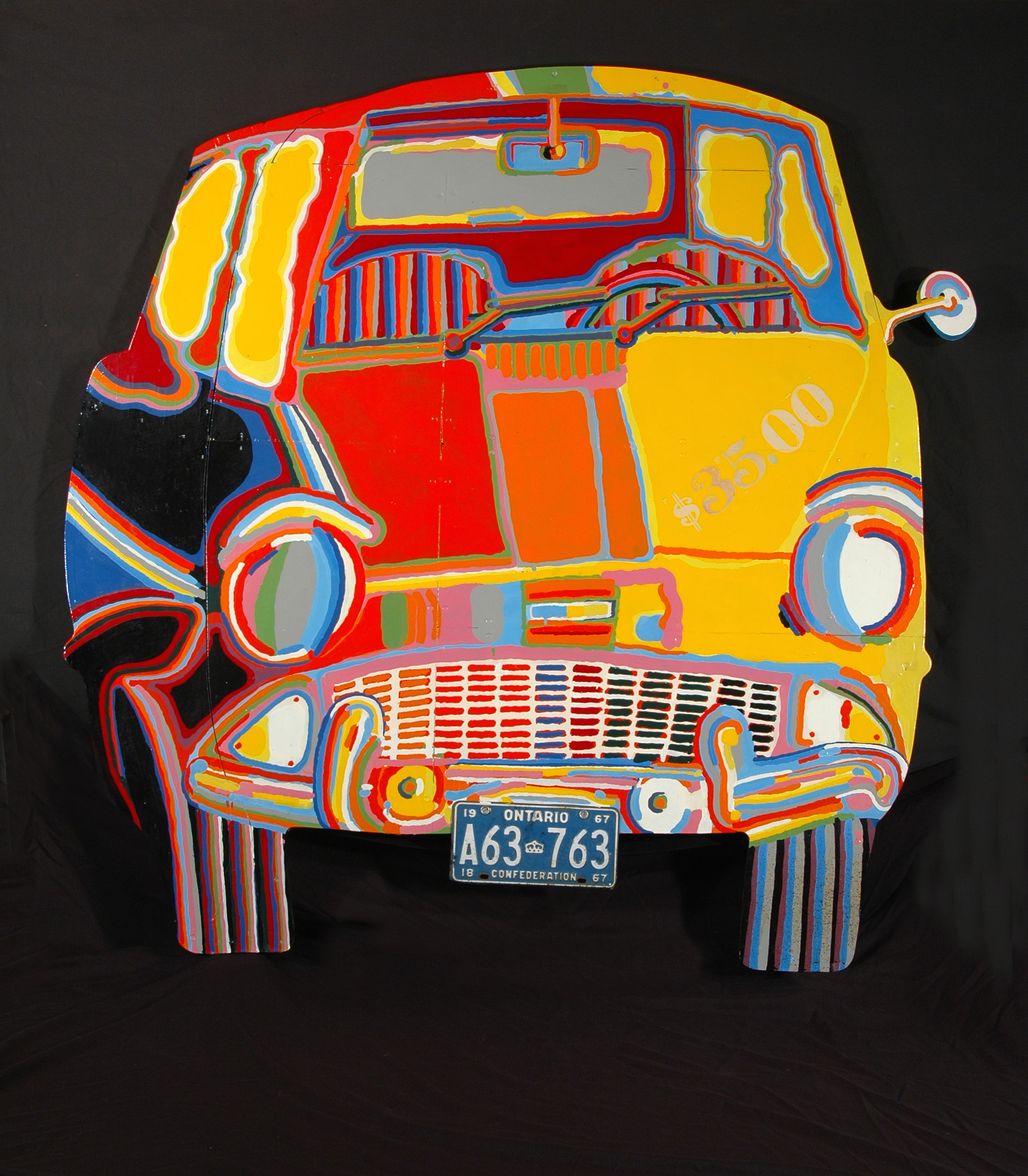 Car, Greg Curnoe, Oil, Metal, Masonite, Wood, 1967, 168 x 173cmhttp://visiblestorage.ca/car/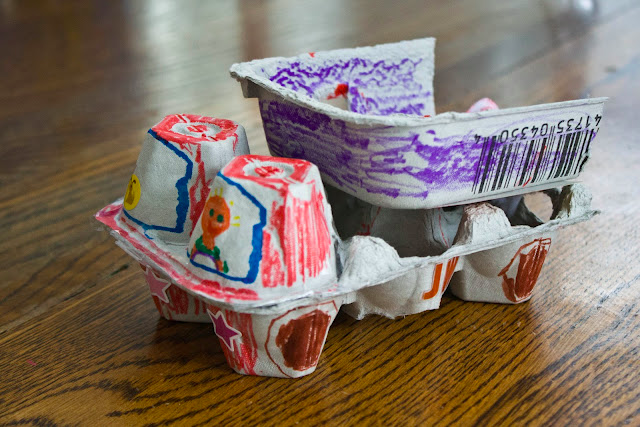 http://www.parentsociety.com/parenting/big-kids/11-car-and-truck-crafts-for-tiny-gearheads/MUSEUM | LONDON 	Lesson Plan – Art CarLesson Plan – Art CarSubject: Visual ArtTeacher:  Grade Level: JK/SK Date: Topic: Colour (Fun Car) Timeframe: Ontario Curriculum Expectation(s)  V1.1 – demonstrate an awareness of personal interests and a sense of accomplishment in visual arts V2.1 – explore a variety of tools, materials, and processes of their own choice to create visual art forms in familiar and new ways V2.2 – explore different elements of design in visual arts V3.1 – use problem-solving skills and their imagination to create visual art forms  Learning Goal	Students will…-be introduced to the concept of 3D sculpture -explore colour, pattern, and texture -use their imagination to create an interesting vehicle Materials/ Resources			-egg cartons (cut into a range of sizes) -acrylic/ craft paint -scissors -hot glue gun/ hot glue sticks -other decorative materials on hand (sparkles, pompoms, toothpicks, etc.)www.parentsociety.comDifferentiated Activities: -Lego/large building blocks Lesson		Introduction: (5-10 min.)-students will be introduced to the reference artwork, “Car” by Greg Curnoe and discuss how they would react if they saw a vehicle like this one on the street -Curnoe enjoyed making artwork that was personal, and this work was no exception, referencing the style of his own car -invite students to brainstorm together what their car might look like if they could design one of their very own, in order to make it as interesting as possible!Body: (30 min.)-students will be provided with sections of an egg carton (approx. half a carton) -they will move and reposition carton pieces in order to plan out the form of their car -adults in the classroom will have hot glue stations set up in order to assist with the assembling of the vehicles -when students’ car forms are glued together, paint and decorative materials will be provided for students to complete the design of their personal car Conclusion: (10 min.)-invite students to share their “art car” to the class and why they made it the way they did  Differentiation		 Visually impaired students and students with impaired motor skills: -students will be provided with Lego or large building blocks in order to create their “art car” Assessment and Evaluation	Students’ work will be evaluated based on a checklist with the following criteria: -made an unconventional vehicle with creative design -incorporated at least 3 different colours/patterns -was on task while working-was able to share something about their “art car” either to the class at large or during an interview with teacher 